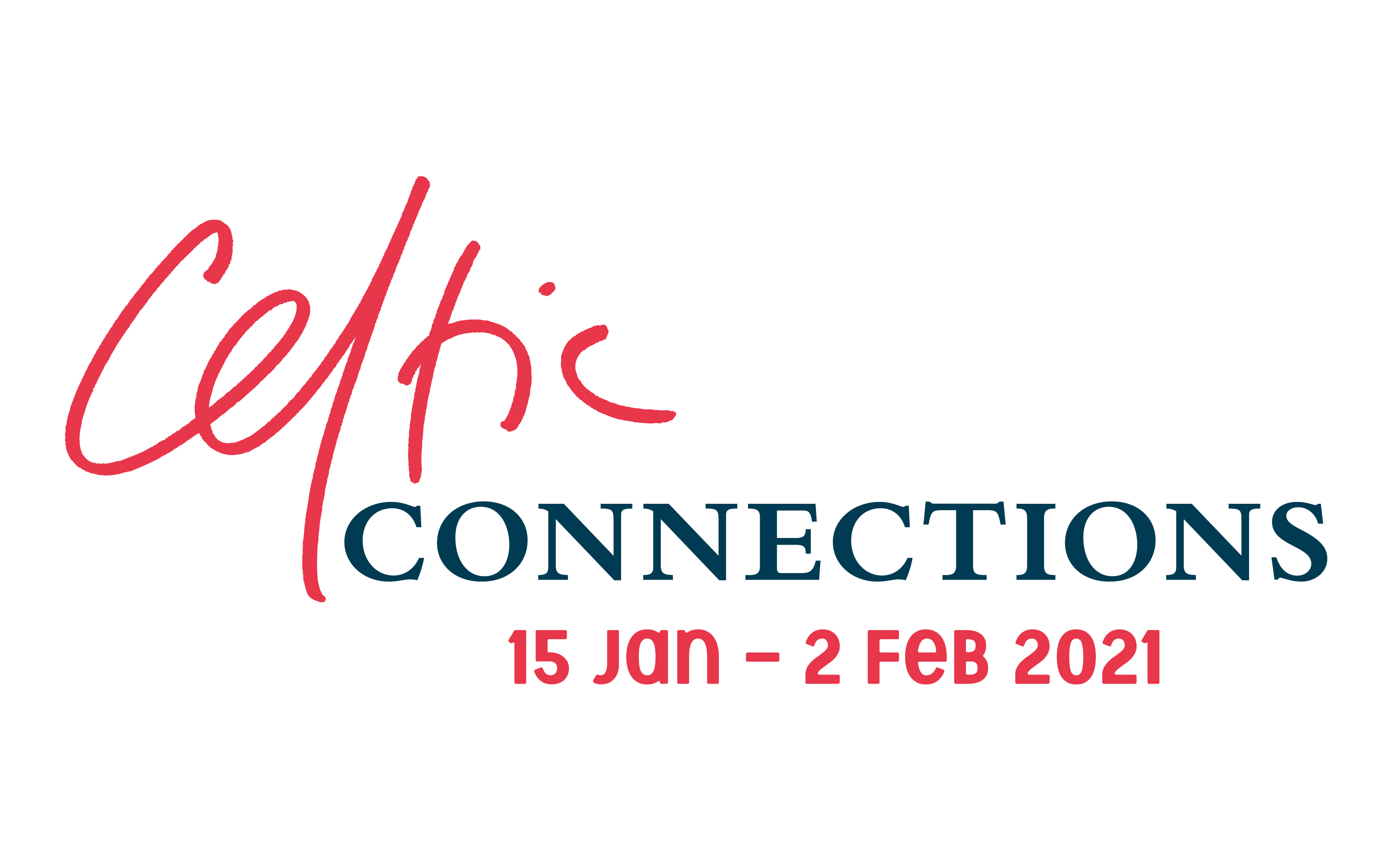 PLEASE ATTACH MIN 1 TRACK VIDEO UP TO 15 MINS MAX AND 3 MP3 TRACKSName of Group/ Artist Artist NamesInstrumentsStage Spec